ASSESSMENT & EXAM MODELSAuscultation Trainer and SmartscopeBreast Self-Exam Models We have numerous models. This picture is just one example:Testicular Self-Exam We have multiple models.Adam Rouilly Eye Exam TrainerAdam Rouilly Ear Exam TrainerZOE® Gynecologic Pelvic Exam SimulatorProstate Exam Simulator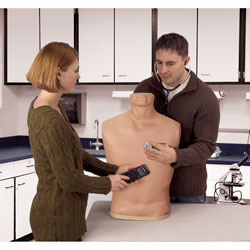 SkillsInvisible Auscultation SitesPalpable Landmarks12 Different Heart Conditions16 Different Lung ConditionsAmplified SpeakerTrainer Stethoscope (two sets of ear-pieces)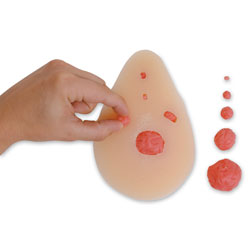 Skills for all BSE Models:Life like feelPractice BSE techniqueDifferent size nodules and lumpsDifferent size breastsOne Strap on Model Available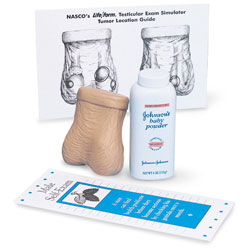 Skills for all TSE:Life like feelTSE techniqueDifferent sizes and number of lumps in testicles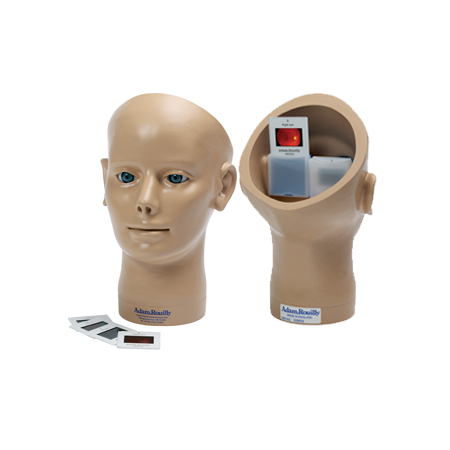 SkillsPractice eye exam techniqueInterchangeable conditions and diseases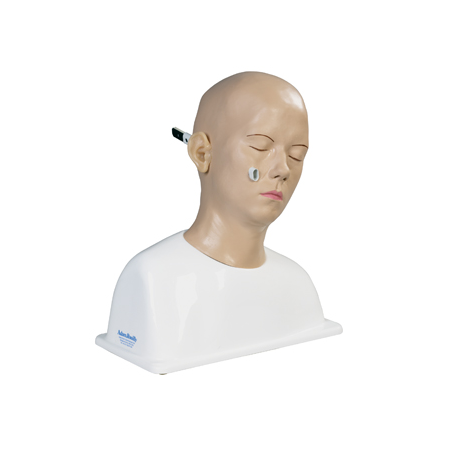 SkillsPractice ear exam techniqueInterchangeable conditions of the tympanic membrane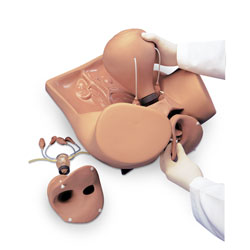 SkillsRelevant internal landmarksAnatomically correctBi-manual pelvic examPalpable normal and pregnant uteriVaginal examVisual recognition of normal and abnormal cervicesUterine soundingIUD insertion and removalLap visualization and occlusion of fallopian tubes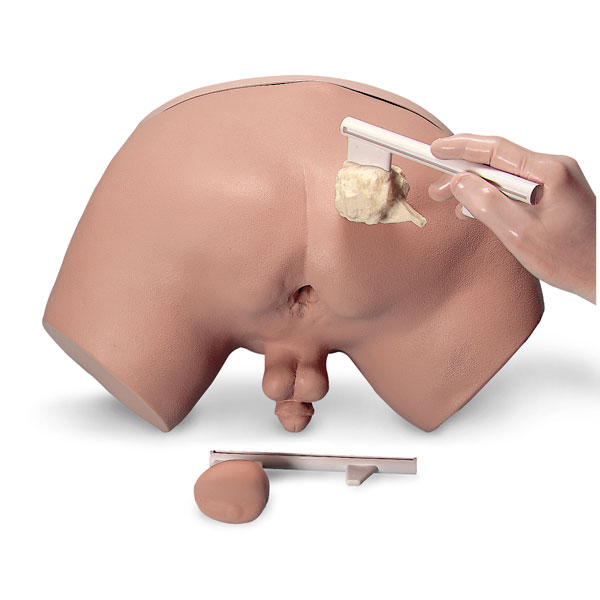 SkillsProstate exam techniquesFour different prostate glands1 benign3 stages of prostatic carcinoma in varying degrees